Схема - 1 Организация пути движения детей (воспитанников)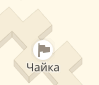    - МУ детский до «ЧАЙКА» - Движения детей (воспитанников)  - Движения автотранспорта-  Регулируемый светофором пешеходный переход  - Остановка транспортного средства -  Нерегулируемый пешеходный переходСхема - 2 Организация пути движения детей воспитанников   - МУ детский до «ЧАЙКА» - Движения детей (воспитанников)  - Движения автотранспорта-  Регулируемый светофором пешеходный переход  - Остановка транспортного средства   - Нерегулируемый пешеходный переходСхема – 3 Пути движения автотранспортных средств к местам разгрузки/погрузки и рекомендуемые безопасные пути передвижения детей по территории МУ детского дома «Чайка»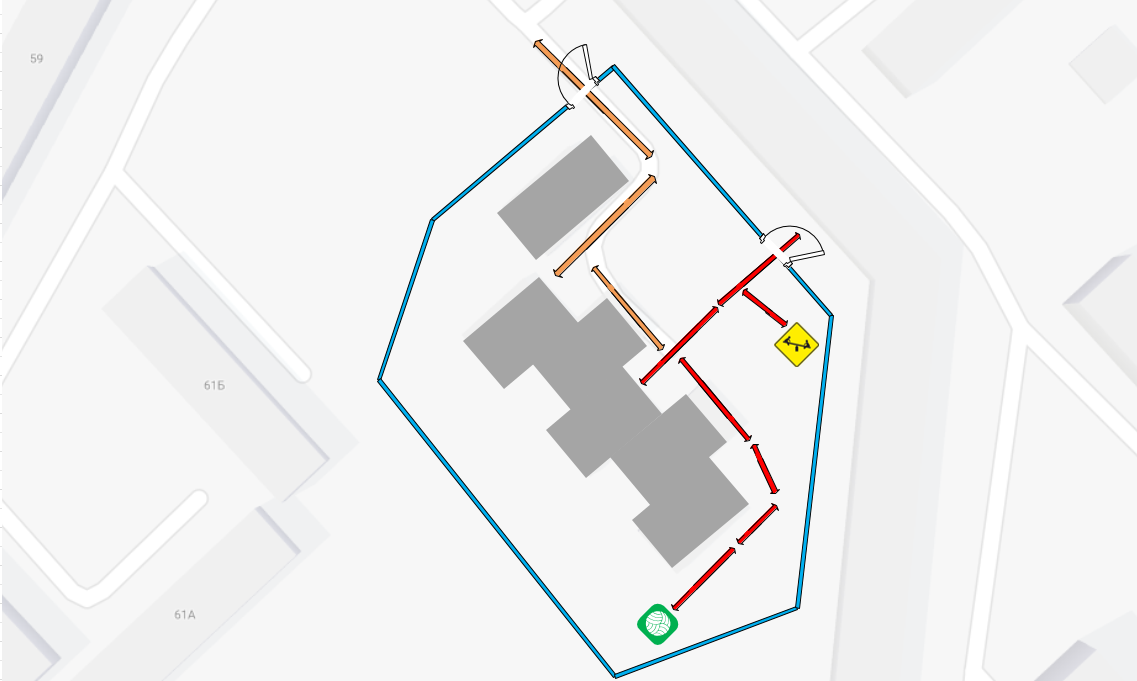           - Движения детей (воспитанников)           - Движения автотранспорта- Детская площадка - Спортплощадка 